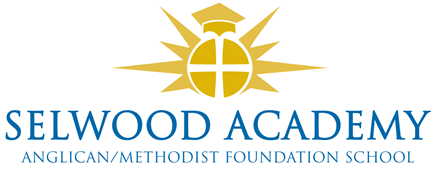 Register of Members and TrusteesRoleTitleNameStart DateEnd DateGIAS IDMemberMrsClare Cardnell06/07/171114294MemberMrRichard Phillips12/11/191114301MemberRevLiz Dudley26/05/221598766MemberMrFrank Collins26/05/221598770MemberMrDavid Oliver26/05/221598769TrusteeMrsClare Cardnell06/07/1705/07/251446926TrusteeMrsKyrstie Kirkwood18/12/1609/12/241492469TrusteeMrsLinda Puttock01/04/2131/03/251390220TrusteeMrPaul Acres31/03/2230/02/261591811TrusteeMrsAbi Lyons31/03/2230/02/261629588TrusteeMrLuke Snape05/10/2304/10/271695711Resigned (during past 12 months)AssociateMrsLaura Su01/09/2120/07/231620317TrusteeMr Damon Hooton11/02/2024/01/231431344